МЕДИЦИНСКИ УНИВЕРСИТЕТ – ВАРНА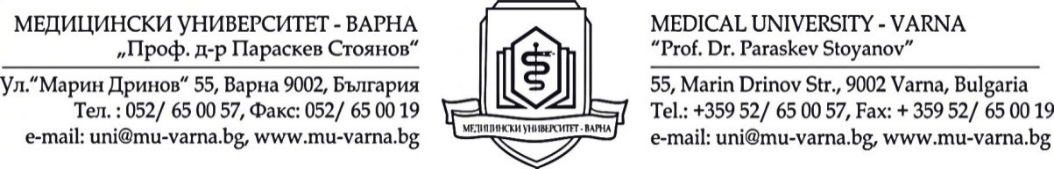 ЦЕНТЪР ЗА КАРИЕРНО РАЗВИТИЕ ОБЯВЯВА:СВОБОДНА  РАБОТНА ПОЗИЦИЯ В: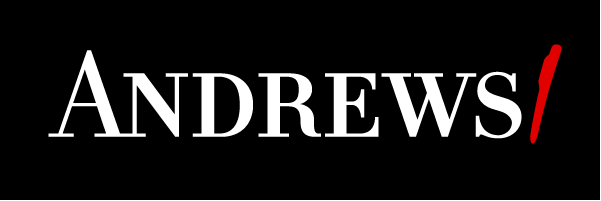 заТърговски консултант - стажантAndrews/ е водеща българска компания, оперираща в модния бранш, която предлага пълна гама висококачествени мъжки облекла и аксесоари. Във връзка с разширяване на търговската мрежа, компанията дава възможност на студенти да придобият опит и практически умения в сферата на модния бранш, като стажанти търговски консултанти. Компанията предлага:Работа в динамична среда с екип от позитивни и инициативни хора;Възможност за обучение;Възможност за повишаване на квалификацията;Възможност за постоянна работа;Комуникативно работно място;Работно време по утвърден график на 6,8 и 12часови работни смени,спрямо възможността на кандидата;Гарантирано месечно възнаграждение;Допълнително материално стимулиране,обвързано с резултати;Предишен професионален опит е предимство.Изисквания:Завършено средно или висше образование;Да сте студент или наскоро дипломиран висшист;Добри комуникативни и презентационни умения;Умения за работа в екип,проактивност,търговски усет и ориентация към постигане на резултати;Високо ниво на самодисциплина и организираност;Владеене на английски език на работно ниво е предимство;Компютърна грамотност.Работно време - предимно петък, събота, неделя и един ден през седмицата.Заплащане 3 лв на час.ЦЕНТЪР ЗА КАРИЕРНО РАЗВИТИЕМУ- Варна052/ 677084E-mail: kariera@mu-varna.bgГергана Салабашева0899 898 455 